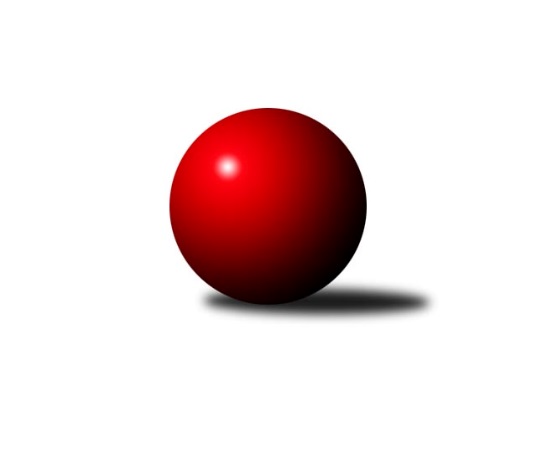 Č.12Ročník 2018/2019	28.4.2024 Krajský přebor KV 2018/2019Statistika 12. kolaTabulka družstev:		družstvo	záp	výh	rem	proh	skore	sety	průměr	body	plné	dorážka	chyby	1.	Slovan K.Vary B	11	10	0	1	120 : 56 	(72.5 : 53.5)	2519	20	1761	758	47.9	2.	TJ Šabina	11	7	2	2	104 : 72 	(57.5 : 54.5)	2459	16	1725	735	41.5	3.	Loko Cheb C	11	7	0	4	93 : 83 	(59.0 : 63.0)	2452	14	1724	728	45.2	4.	SKK K.Vary B	11	6	1	4	97 : 79 	(53.5 : 52.5)	2478	13	1741	737	41.1	5.	Kuželky Aš B	11	6	1	4	96 : 80 	(61.5 : 50.5)	2465	13	1728	736	45.6	6.	Sokol Teplá	11	6	0	5	93 : 83 	(59.5 : 52.5)	2456	12	1712	745	42.7	7.	Slavia K.Vary	11	4	1	6	91 : 85 	(72.0 : 60.0)	2397	9	1685	711	45.7	8.	TJ Lomnice D	11	4	1	6	84 : 92 	(53.5 : 52.5)	2454	9	1726	727	46.4	9.	TJ Jáchymov B	11	3	0	8	72 : 104 	(41.5 : 62.5)	2407	6	1700	706	50.9	10.	Kuželky Aš C	10	1	2	7	54 : 106 	(43.5 : 54.5)	2401	4	1701	701	50.9	11.	TJ Lomnice C	11	1	2	8	56 : 120 	(48.0 : 66.0)	2384	4	1694	689	48.9Tabulka doma:		družstvo	záp	výh	rem	proh	skore	sety	průměr	body	maximum	minimum	1.	Slovan K.Vary B	7	7	0	0	82 : 30 	(49.5 : 34.5)	2549	14	2630	2493	2.	Loko Cheb C	7	6	0	1	75 : 37 	(41.5 : 32.5)	2502	12	2558	2445	3.	Sokol Teplá	5	5	0	0	60 : 20 	(39.5 : 20.5)	2543	10	2617	2481	4.	TJ Šabina	5	5	0	0	58 : 22 	(29.0 : 21.0)	2391	10	2479	2343	5.	SKK K.Vary B	6	4	1	1	60 : 36 	(26.5 : 23.5)	2527	9	2561	2486	6.	Slavia K.Vary	6	3	1	2	58 : 38 	(41.0 : 31.0)	2510	7	2625	2395	7.	TJ Lomnice D	5	2	1	2	44 : 36 	(22.5 : 17.5)	2456	5	2516	2416	8.	Kuželky Aš B	3	2	0	1	34 : 14 	(20.0 : 10.0)	2565	4	2579	2551	9.	TJ Jáchymov B	7	2	0	5	46 : 66 	(22.0 : 34.0)	2382	4	2413	2351	10.	TJ Lomnice C	6	1	1	4	38 : 58 	(36.5 : 35.5)	2348	3	2462	2229	11.	Kuželky Aš C	3	0	1	2	18 : 30 	(15.0 : 19.0)	2462	1	2480	2435Tabulka venku:		družstvo	záp	výh	rem	proh	skore	sety	průměr	body	maximum	minimum	1.	Kuželky Aš B	8	4	1	3	62 : 66 	(41.5 : 40.5)	2459	9	2535	2302	2.	Slovan K.Vary B	4	3	0	1	38 : 26 	(23.0 : 19.0)	2511	6	2590	2432	3.	TJ Šabina	6	2	2	2	46 : 50 	(28.5 : 33.5)	2476	6	2568	2406	4.	SKK K.Vary B	5	2	0	3	37 : 43 	(27.0 : 29.0)	2481	4	2553	2385	5.	TJ Lomnice D	6	2	0	4	40 : 56 	(31.0 : 35.0)	2453	4	2574	2403	6.	Kuželky Aš C	7	1	1	5	36 : 76 	(28.5 : 35.5)	2389	3	2532	2299	7.	TJ Jáchymov B	4	1	0	3	26 : 38 	(19.5 : 28.5)	2413	2	2481	2321	8.	Slavia K.Vary	5	1	0	4	33 : 47 	(31.0 : 29.0)	2368	2	2502	2259	9.	Loko Cheb C	4	1	0	3	18 : 46 	(17.5 : 30.5)	2427	2	2552	2275	10.	Sokol Teplá	6	1	0	5	33 : 63 	(20.0 : 32.0)	2439	2	2524	2319	11.	TJ Lomnice C	5	0	1	4	18 : 62 	(11.5 : 30.5)	2412	1	2469	2325Tabulka podzimní části:		družstvo	záp	výh	rem	proh	skore	sety	průměr	body	doma	venku	1.	Slovan K.Vary B	10	9	0	1	108 : 52 	(65.5 : 48.5)	2521	18 	6 	0 	0 	3 	0 	1	2.	TJ Šabina	10	6	2	2	91 : 69 	(56.5 : 53.5)	2462	14 	4 	0 	0 	2 	2 	2	3.	Kuželky Aš B	10	6	1	3	93 : 67 	(60.5 : 49.5)	2497	13 	2 	0 	1 	4 	1 	2	4.	Sokol Teplá	10	6	0	4	89 : 71 	(54.5 : 45.5)	2458	12 	5 	0 	0 	1 	0 	4	5.	Loko Cheb C	10	6	0	4	83 : 77 	(53.0 : 57.0)	2406	12 	6 	0 	1 	0 	0 	3	6.	SKK K.Vary B	10	5	1	4	85 : 75 	(44.5 : 51.5)	2488	11 	4 	1 	1 	1 	0 	3	7.	TJ Lomnice D	10	4	1	5	78 : 82 	(47.5 : 46.5)	2451	9 	2 	1 	1 	2 	0 	4	8.	Slavia K.Vary	10	3	1	6	77 : 83 	(64.5 : 55.5)	2395	7 	2 	1 	2 	1 	0 	4	9.	TJ Jáchymov B	10	3	0	7	68 : 92 	(40.5 : 53.5)	2407	6 	2 	0 	4 	1 	0 	3	10.	Kuželky Aš C	10	1	2	7	54 : 106 	(43.5 : 54.5)	2401	4 	0 	1 	2 	1 	1 	5	11.	TJ Lomnice C	10	1	2	7	54 : 106 	(43.5 : 58.5)	2385	4 	1 	1 	4 	0 	1 	3Tabulka jarní části:		družstvo	záp	výh	rem	proh	skore	sety	průměr	body	doma	venku	1.	Slavia K.Vary	1	1	0	0	14 : 2 	(7.5 : 4.5)	2544	2 	1 	0 	0 	0 	0 	0 	2.	TJ Šabina	1	1	0	0	13 : 3 	(1.0 : 1.0)	2343	2 	1 	0 	0 	0 	0 	0 	3.	Slovan K.Vary B	1	1	0	0	12 : 4 	(7.0 : 5.0)	2494	2 	1 	0 	0 	0 	0 	0 	4.	SKK K.Vary B	1	1	0	0	12 : 4 	(9.0 : 1.0)	2448	2 	0 	0 	0 	1 	0 	0 	5.	Loko Cheb C	1	1	0	0	10 : 6 	(6.0 : 6.0)	2552	2 	0 	0 	0 	1 	0 	0 	6.	Kuželky Aš C	0	0	0	0	0 : 0 	(0.0 : 0.0)	0	0 	0 	0 	0 	0 	0 	0 	7.	TJ Lomnice D	1	0	0	1	6 : 10 	(6.0 : 6.0)	2516	0 	0 	0 	1 	0 	0 	0 	8.	Sokol Teplá	1	0	0	1	4 : 12 	(5.0 : 7.0)	2442	0 	0 	0 	0 	0 	0 	1 	9.	TJ Jáchymov B	1	0	0	1	4 : 12 	(1.0 : 9.0)	2394	0 	0 	0 	1 	0 	0 	0 	10.	Kuželky Aš B	1	0	0	1	3 : 13 	(1.0 : 1.0)	2302	0 	0 	0 	0 	0 	0 	1 	11.	TJ Lomnice C	1	0	0	1	2 : 14 	(4.5 : 7.5)	2458	0 	0 	0 	0 	0 	0 	1 Zisk bodů pro družstvo:		jméno hráče	družstvo	body	zápasy	v %	dílčí body	sety	v %	1.	Martin Mojžíš 	Slavia K.Vary 	22	/	11	(100%)		/		(%)	2.	Radek Cimbala 	Slavia K.Vary 	20	/	11	(91%)		/		(%)	3.	František Průša 	Slovan K.Vary B 	18	/	11	(82%)		/		(%)	4.	Miroslava Boková 	Sokol Teplá 	16	/	10	(80%)		/		(%)	5.	Bohumil Vyleťal 	Loko Cheb C 	16	/	11	(73%)		/		(%)	6.	Jana Hamrová 	Loko Cheb C 	16	/	11	(73%)		/		(%)	7.	Václav Čechura 	SKK K.Vary B  	16	/	11	(73%)		/		(%)	8.	Dagmar Jedličková 	Kuželky Aš B 	15	/	11	(68%)		/		(%)	9.	Miroslav Pešťák 	Sokol Teplá 	14	/	9	(78%)		/		(%)	10.	Miroslava Poláčková 	Sokol Teplá 	14	/	9	(78%)		/		(%)	11.	Daniela Stašová 	Slovan K.Vary B 	14	/	10	(70%)		/		(%)	12.	Vítězslav Vodehnal 	SKK K.Vary B  	14	/	10	(70%)		/		(%)	13.	František Seidl 	TJ Šabina  	14	/	10	(70%)		/		(%)	14.	Václav Mašek 	Kuželky Aš C 	14	/	10	(70%)		/		(%)	15.	Vladislav Urban 	Kuželky Aš B 	14	/	10	(70%)		/		(%)	16.	Martina Pospíšilová 	Kuželky Aš B 	14	/	11	(64%)		/		(%)	17.	Jaroslav Solín 	Kuželky Aš B 	14	/	11	(64%)		/		(%)	18.	Johannes Luster 	Slovan K.Vary B 	14	/	11	(64%)		/		(%)	19.	Stanislav Pelc 	TJ Jáchymov B 	14	/	11	(64%)		/		(%)	20.	Miroslav Budil 	Loko Cheb C 	12	/	6	(100%)		/		(%)	21.	Zdeněk Chvátal 	TJ Lomnice C 	12	/	8	(75%)		/		(%)	22.	Albert Kupčík 	TJ Lomnice D 	12	/	9	(67%)		/		(%)	23.	Miroslav Handšuh 	Slovan K.Vary B 	12	/	9	(67%)		/		(%)	24.	Jiří Flejšar 	TJ Lomnice D 	12	/	10	(60%)		/		(%)	25.	Eduard Seidl 	TJ Šabina  	12	/	10	(60%)		/		(%)	26.	Václav Zeman 	SKK K.Vary B  	12	/	11	(55%)		/		(%)	27.	Tomáš Seidl 	TJ Šabina  	12	/	11	(55%)		/		(%)	28.	Vladimír Maxa 	TJ Jáchymov B 	12	/	11	(55%)		/		(%)	29.	Ondřej Černohous 	Slavia K.Vary 	12	/	11	(55%)		/		(%)	30.	Vladimír Černohous 	Slavia K.Vary 	11	/	11	(50%)		/		(%)	31.	Jiří Šeda 	TJ Jáchymov B 	10	/	8	(63%)		/		(%)	32.	Petr Lidmila 	TJ Lomnice D 	10	/	11	(45%)		/		(%)	33.	Jiří Velek 	Sokol Teplá 	9	/	9	(50%)		/		(%)	34.	Gerhard Brandl 	TJ Šabina  	9	/	9	(50%)		/		(%)	35.	Bronislava Hánělová 	SKK K.Vary B  	9	/	10	(45%)		/		(%)	36.	Ivan Žaloudík 	SKK K.Vary B  	8	/	4	(100%)		/		(%)	37.	Petr Beseda 	Slovan K.Vary B 	8	/	5	(80%)		/		(%)	38.	Petr Janda 	TJ Lomnice D 	8	/	6	(67%)		/		(%)	39.	Vladimír Lukeš 	TJ Jáchymov B 	8	/	7	(57%)		/		(%)	40.	Pavel Kučera 	TJ Šabina  	8	/	7	(57%)		/		(%)	41.	Ludvík Maňák 	TJ Lomnice C 	8	/	7	(57%)		/		(%)	42.	Lubomír Hromada 	TJ Lomnice D 	8	/	8	(50%)		/		(%)	43.	Jaromír Černý 	TJ Šabina  	8	/	9	(44%)		/		(%)	44.	Václav Střeska 	Kuželky Aš C 	8	/	10	(40%)		/		(%)	45.	Martina Sobotková 	SKK K.Vary B  	8	/	10	(40%)		/		(%)	46.	Luděk Kratochvíl 	Kuželky Aš C 	8	/	10	(40%)		/		(%)	47.	Pavel Přerost 	TJ Lomnice C 	8	/	10	(40%)		/		(%)	48.	Vlastimil Čegan 	TJ Jáchymov B 	8	/	10	(40%)		/		(%)	49.	Václav Veselý 	Kuželky Aš B 	8	/	11	(36%)		/		(%)	50.	Eva Nováčková 	Loko Cheb C 	8	/	11	(36%)		/		(%)	51.	Soňa Šimáčková 	TJ Lomnice C 	6	/	6	(50%)		/		(%)	52.	Tomáš Beck ml.	Slovan K.Vary B 	6	/	8	(38%)		/		(%)	53.	Zdeněk Chmel 	Slavia K.Vary 	6	/	8	(38%)		/		(%)	54.	Petr Málek 	Loko Cheb C 	6	/	8	(38%)		/		(%)	55.	Růžena Kovačíková 	TJ Lomnice D 	6	/	9	(33%)		/		(%)	56.	Monika Maněnová 	TJ Lomnice D 	6	/	10	(30%)		/		(%)	57.	Vladimír Míšanek 	Kuželky Aš B 	5	/	4	(63%)		/		(%)	58.	Jiří Beneš ml.	TJ Šabina  	5	/	7	(36%)		/		(%)	59.	Marcel Toužimský 	Slovan K.Vary B 	4	/	2	(100%)		/		(%)	60.	Radek Cholopov 	TJ Lomnice C 	4	/	3	(67%)		/		(%)	61.	Jitka Laudátová 	Kuželky Aš C 	4	/	5	(40%)		/		(%)	62.	Ladislav Martínek 	TJ Jáchymov B 	4	/	6	(33%)		/		(%)	63.	František Repčík 	Kuželky Aš C 	4	/	6	(33%)		/		(%)	64.	Jitka Bečková 	TJ Lomnice C 	4	/	6	(33%)		/		(%)	65.	Jiří Gabriško 	SKK K.Vary B  	4	/	7	(29%)		/		(%)	66.	Ota Laudát 	Kuželky Aš C 	4	/	8	(25%)		/		(%)	67.	Zdeňka Zmeškalová 	Slovan K.Vary B 	4	/	9	(22%)		/		(%)	68.	Václav Vieweg 	Kuželky Aš C 	4	/	9	(22%)		/		(%)	69.	Tomáš Hervert 	TJ Lomnice C 	3	/	7	(21%)		/		(%)	70.	Lucie Maněnová 	TJ Lomnice D 	2	/	1	(100%)		/		(%)	71.	Adolf Klepáček 	Loko Cheb C 	2	/	1	(100%)		/		(%)	72.	Martin Kuchař 	TJ Jáchymov B 	2	/	1	(100%)		/		(%)	73.	Jaromír Valenta 	Sokol Teplá 	2	/	2	(50%)		/		(%)	74.	Andrea Ječmenová 	TJ Lomnice C 	2	/	2	(50%)		/		(%)	75.	Blanka Pešková 	SKK K.Vary B  	2	/	2	(50%)		/		(%)	76.	Pavel Schubert 	Loko Cheb C 	2	/	2	(50%)		/		(%)	77.	Jaroslav Bendák 	TJ Lomnice C 	2	/	3	(33%)		/		(%)	78.	Libuše Korbelová 	TJ Lomnice C 	2	/	3	(33%)		/		(%)	79.	Štefan Mrenica 	TJ Jáchymov B 	2	/	7	(14%)		/		(%)	80.	Jan Mandák 	Sokol Teplá 	2	/	7	(14%)		/		(%)	81.	František Mazák nejml.	Kuželky Aš B 	2	/	7	(14%)		/		(%)	82.	Pavel Pokorný 	Loko Cheb C 	2	/	8	(13%)		/		(%)	83.	Hanuš Slavík 	TJ Lomnice C 	1	/	1	(50%)		/		(%)	84.	Michaela Čejková 	Slovan K.Vary B 	0	/	1	(0%)		/		(%)	85.	Michaela Heidlerová 	TJ Lomnice C 	0	/	1	(0%)		/		(%)	86.	Václav Strnad 	Loko Cheb C 	0	/	1	(0%)		/		(%)	87.	Radek Plechatý 	TJ Lomnice C 	0	/	1	(0%)		/		(%)	88.	Zdeněk Pavlík 	Slavia K.Vary 	0	/	1	(0%)		/		(%)	89.	Ivan Rambousek 	Loko Cheb C 	0	/	1	(0%)		/		(%)	90.	Jan Adam 	Loko Cheb C 	0	/	1	(0%)		/		(%)	91.	Silva Čedíková 	TJ Lomnice C 	0	/	1	(0%)		/		(%)	92.	Josef Zvěřina 	TJ Lomnice D 	0	/	1	(0%)		/		(%)	93.	Libor Kupka 	SKK K.Vary B  	0	/	1	(0%)		/		(%)	94.	Michal Hric 	Loko Cheb C 	0	/	1	(0%)		/		(%)	95.	Luboš Axamský 	Sokol Teplá 	0	/	1	(0%)		/		(%)	96.	Daniel Hussar 	Loko Cheb C 	0	/	1	(0%)		/		(%)	97.	Jaroslav Nový 	TJ Šabina  	0	/	1	(0%)		/		(%)	98.	Václav Buďka 	Kuželky Aš C 	0	/	1	(0%)		/		(%)	99.	Martin Bezouška 	TJ Jáchymov B 	0	/	2	(0%)		/		(%)	100.	Patricia Bláhová 	TJ Šabina  	0	/	2	(0%)		/		(%)	101.	Václav Basl 	TJ Lomnice C 	0	/	2	(0%)		/		(%)	102.	František Živný 	TJ Jáchymov B 	0	/	2	(0%)		/		(%)	103.	Štěpán Pilnáček 	Slavia K.Vary 	0	/	3	(0%)		/		(%)	104.	Rostislav Milota 	Sokol Teplá 	0	/	6	(0%)		/		(%)	105.	Jana Lukášková 	Sokol Teplá 	0	/	6	(0%)		/		(%)	106.	Štefan Cimbala 	Slavia K.Vary 	0	/	10	(0%)		/		(%)Průměry na kuželnách:		kuželna	průměr	plné	dorážka	chyby	výkon na hráče	1.	Sokol Teplá, 1-4	2520	1748	772	39.4	(420.1)	2.	Kuželky Aš, 1-4	2507	1738	768	42.5	(417.9)	3.	Karlovy Vary, 1-4	2505	1748	756	47.4	(417.6)	4.	Lokomotiva Cheb, 1-2	2473	1734	738	42.4	(412.2)	5.	Lomnice, 1-4	2402	1699	703	53.0	(400.4)	6.	Jáchymov, 1-2	2398	1693	704	47.2	(399.7)	7.	TJ Šabina, 1-2	2360	1667	693	47.6	(393.4)Nejlepší výkony na kuželnách:Sokol Teplá, 1-4Sokol Teplá	2617	10. kolo	Radek Cimbala 	Slavia K.Vary	469	4. koloSlovan K.Vary B	2590	10. kolo	Miroslav Pešťák 	Sokol Teplá	464	10. koloSokol Teplá	2559	11. kolo	Jiří Velek 	Sokol Teplá	459	11. koloSokol Teplá	2515	4. kolo	Miroslava Boková 	Sokol Teplá	459	10. koloSlavia K.Vary	2502	4. kolo	Miroslav Pešťák 	Sokol Teplá	456	11. koloTJ Jáchymov B	2481	11. kolo	Jiří Velek 	Sokol Teplá	453	4. koloSokol Teplá	2481	2. kolo	Miroslava Boková 	Sokol Teplá	452	11. koloKuželky Aš C	2421	2. kolo	Miroslava Poláčková 	Sokol Teplá	447	10. koloSokol Teplá	12	6. kolo	Jiří Velek 	Sokol Teplá	446	10. koloTJ Lomnice C	0	6. kolo	Johannes Luster 	Slovan K.Vary B	445	10. koloKuželky Aš, 1-4Kuželky Aš B	2579	7. kolo	Jaroslav Solín 	Kuželky Aš B	476	10. koloTJ Šabina 	2568	10. kolo	Ivan Žaloudík 	SKK K.Vary B 	473	8. koloKuželky Aš B	2566	10. kolo	Vladislav Urban 	Kuželky Aš B	461	10. koloKuželky Aš B	2551	9. kolo	František Seidl 	TJ Šabina 	457	10. koloSKK K.Vary B 	2548	8. kolo	Jaroslav Solín 	Kuželky Aš B	452	9. koloKuželky Aš B	2517	11. kolo	Martina Pospíšilová 	Kuželky Aš B	450	7. koloTJ Šabina 	2496	6. kolo	Vladislav Urban 	Kuželky Aš B	449	11. koloKuželky Aš C	2480	6. kolo	Martina Pospíšilová 	Kuželky Aš B	446	11. koloKuželky Aš C	2471	11. kolo	Miroslava Boková 	Sokol Teplá	445	7. koloSokol Teplá	2454	7. kolo	Jaroslav Solín 	Kuželky Aš B	442	7. koloKarlovy Vary, 1-4Slovan K.Vary B	2630	8. kolo	Radek Cimbala 	Slavia K.Vary	492	11. koloSlavia K.Vary	2625	11. kolo	Petr Beseda 	Slovan K.Vary B	475	8. koloSlavia K.Vary	2578	3. kolo	Václav Čechura 	SKK K.Vary B 	471	7. koloSlovan K.Vary B	2577	6. kolo	Martin Mojžíš 	Slavia K.Vary	466	12. koloTJ Lomnice D	2574	7. kolo	Martin Mojžíš 	Slavia K.Vary	466	3. koloSlovan K.Vary B	2562	11. kolo	František Průša 	Slovan K.Vary B	463	6. koloSKK K.Vary B 	2561	1. kolo	Pavel Kučera 	TJ Šabina 	462	4. koloSlovan K.Vary B	2559	3. kolo	Vítězslav Vodehnal 	SKK K.Vary B 	460	5. koloSKK K.Vary B 	2553	11. kolo	Petr Beseda 	Slovan K.Vary B	460	11. koloSlavia K.Vary	2544	12. kolo	Radek Cimbala 	Slavia K.Vary	460	3. koloLokomotiva Cheb, 1-2Loko Cheb C	2558	10. kolo	Miroslav Budil 	Loko Cheb C	479	10. koloLoko Cheb C	2549	9. kolo	Miroslav Budil 	Loko Cheb C	476	8. koloLoko Cheb C	2535	8. kolo	Miroslav Budil 	Loko Cheb C	469	2. koloSokol Teplá	2524	9. kolo	Miroslav Budil 	Loko Cheb C	464	9. koloKuželky Aš B	2512	6. kolo	Jaroslav Solín 	Kuželky Aš B	461	6. koloLoko Cheb C	2486	4. kolo	Vladimír Maxa 	TJ Jáchymov B	453	8. koloTJ Lomnice D	2484	10. kolo	Miroslav Pešťák 	Sokol Teplá	451	9. koloLoko Cheb C	2482	2. kolo	Jana Hamrová 	Loko Cheb C	450	1. koloLoko Cheb C	2456	1. kolo	Bohumil Vyleťal 	Loko Cheb C	449	10. koloTJ Jáchymov B	2448	8. kolo	Martina Pospíšilová 	Kuželky Aš B	445	6. koloLomnice, 1-4Loko Cheb C	2552	12. kolo	Jiří Flejšar 	TJ Lomnice D	459	8. koloTJ Lomnice D	2516	12. kolo	Zdeněk Chvátal 	TJ Lomnice C	458	3. koloSlovan K.Vary B	2511	7. kolo	Miroslav Pešťák 	Sokol Teplá	458	1. koloTJ Lomnice D	2483	4. kolo	Jaroslav Solín 	Kuželky Aš B	457	3. koloTJ Lomnice C	2462	7. kolo	Bohumil Vyleťal 	Loko Cheb C	452	12. koloKuželky Aš B	2458	3. kolo	Václav Mašek 	Kuželky Aš C	444	9. koloTJ Lomnice D	2447	8. kolo	Petr Janda 	TJ Lomnice D	441	12. koloTJ Lomnice C	2447	8. kolo	Johannes Luster 	Slovan K.Vary B	440	7. koloSokol Teplá	2445	1. kolo	Zdeněk Chvátal 	TJ Lomnice C	440	5. koloTJ Lomnice C	2433	3. kolo	Radek Cimbala 	Slavia K.Vary	439	10. koloJáchymov, 1-2Kuželky Aš B	2477	4. kolo	František Průša 	Slovan K.Vary B	446	1. koloTJ Šabina 	2461	7. kolo	Tomáš Seidl 	TJ Šabina 	445	7. koloSKK K.Vary B 	2448	12. kolo	Vladimír Lukeš 	TJ Jáchymov B	444	3. koloSlovan K.Vary B	2432	1. kolo	Stanislav Pelc 	TJ Jáchymov B	439	1. koloTJ Lomnice D	2426	3. kolo	Martina Pospíšilová 	Kuželky Aš B	437	4. koloTJ Jáchymov B	2413	3. kolo	Vladimír Maxa 	TJ Jáchymov B	436	4. koloTJ Jáchymov B	2402	4. kolo	Eduard Seidl 	TJ Šabina 	434	7. koloTJ Jáchymov B	2394	12. kolo	Radek Cimbala 	Slavia K.Vary	432	9. koloTJ Jáchymov B	2377	9. kolo	Václav Zeman 	SKK K.Vary B 	426	12. koloTJ Jáchymov B	2375	1. kolo	Martin Mojžíš 	Slavia K.Vary	425	9. koloTJ Šabina, 1-2TJ Šabina 	2479	5. kolo	Jaroslav Bendák 	TJ Lomnice C	439	11. koloTJ Lomnice D	2442	5. kolo	Miroslav Pešťák 	Sokol Teplá	439	3. koloTJ Šabina 	2402	3. kolo	Tomáš Seidl 	TJ Šabina 	432	5. koloTJ Šabina 	2379	11. kolo	Tomáš Seidl 	TJ Šabina 	430	3. koloTJ Šabina 	2351	8. kolo	Petr Lidmila 	TJ Lomnice D	426	5. koloTJ Šabina 	2343	12. kolo	Eduard Seidl 	TJ Šabina 	423	11. koloTJ Lomnice C	2325	11. kolo	Jaromír Černý 	TJ Šabina 	420	11. koloSokol Teplá	2319	3. kolo	František Seidl 	TJ Šabina 	419	5. koloKuželky Aš B	2302	12. kolo	Miroslava Boková 	Sokol Teplá	419	3. koloSlavia K.Vary	2259	8. kolo	Monika Maněnová 	TJ Lomnice D	416	5. koloČetnost výsledků:	8.0 : 8.0	5x	6.0 : 10.0	7x	5.0 : 11.0	2x	4.0 : 12.0	8x	2.0 : 14.0	1x	16.0 : 0.0	1x	14.0 : 2.0	8x	13.0 : 3.0	2x	12.0 : 4.0	16x	11.0 : 5.0	1x	10.0 : 6.0	9x